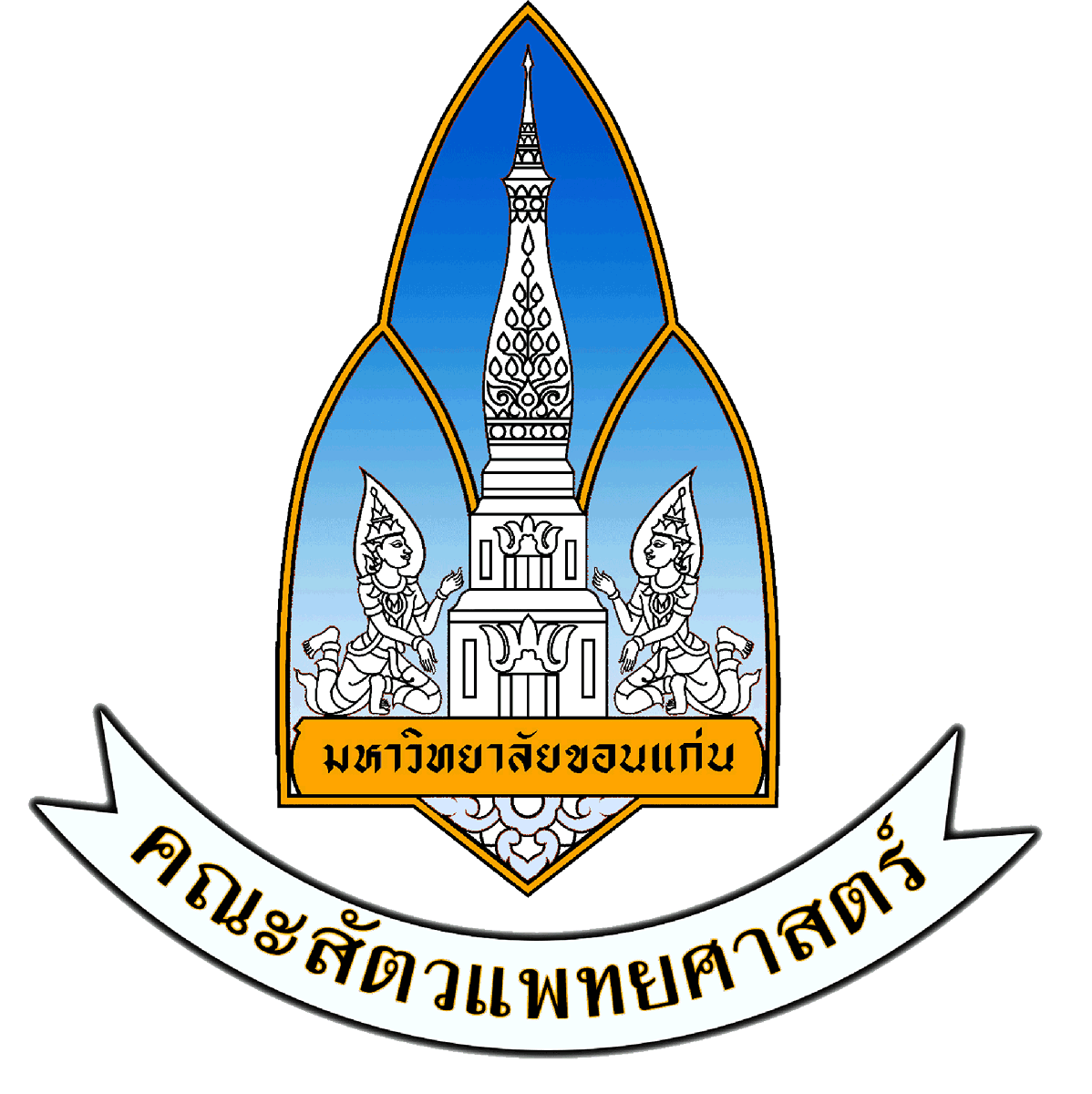 แบบรายงานการทวนสอบผลสัมฤทธิ์นักศึกษาประจำปีการศึกษา 2556หลักสูตรวิทยาศาสตรมหาบัณฑิตสาขาวิชาสหวิทยาการสัตวแพทย์ หลักสูตรนานาชาติ(Master of Science Program in Interdisciplinary Veterinary Science, International Program)คณะสัตวแพทยศาสตร์  มหาวิทยาลัยขอนแก่นบทสรุปสำหรับผู้บริหาร	คณะสัตวแพทยศาสตร์ มหาวิทยาลัยขอนแก่น ได้แต่งตั้งคณะกรรมการทวนสอบผลสัมฤทธิ์ของนักศึกษาตามมาตรฐานผลการเรียนรู้ในแต่ละรายวิชาของหลักสูตร เพื่อเป็นการประกันคุณภาพของหลักสูตรตามดัชนีบ่งชี้ผลการดำเนินงานที่กำหนดในแต่ละหลักสูตร ซึ่งคณะกรรมการประกอบไปด้วยผู้บริหารที่ได้รับมอบหมาย กรรมการหลักสูตรหรืออาจารย์ประจำหลักสูตร และผู้ทรงคุณวุฒิภายนอกหลักสูตร คณะกรรมการทวนสอบฯ จะดำเนินการสุ่มรายวิชาจากรายวิชาที่ทำการเปิดสอนตามแผนการศึกษาในปีการศึกษา 2556 ที่กำหนดไว้ในหลักสูตร ซึ่งมีทั้งหมดจำนวน 7 รายวิชา โดยกระจายการสุ่มรายวิชาจากภาคการศึกษาที่ 1 และ 2จำนวน 2 รายวิชา รวมจำนวนรายวิชาที่ทวนสอบในหลักสูตรวิทยาศาสตรมหาบัณฑิต สาขาวิชาสหวิทยาการสัตวแพทย์ หลักสูตรนานาชาติ จำนวนทั้งสิ้น 2 รายวิชา หรือ คิดเป็นร้อยละ 29 ของรายวิชาที่เปิดสอนตามแผนการศึกษาที่กำหนดในหลักสูตรในปีการศึกษา 2556 โดยใช้เอกสารประกอบการทวนสอบประกอบด้วย รายละเอียดของหลักสูตร หรือ มคอ 2รายละเอียดของรายวิชาหรือ มคอ3รายงานผลการดำเนินการของรายวิชาหรือ มคอ5ชิ้นงานที่รายวิชาใช้ในการประเมินผลการเรียนรู้ของนักศึกษา ได้แก่รายงาน ข้อสอบ บทความวิชาการเครื่องมือที่ใช้ในการประเมินผลการเรียนรู้ในแต่ละด้านกระบวนการทวนสอบประกอบไปด้วย การวิเคราะห์ความสอดคล้องของหมวด 2 จุดมุ่งหมายของรายวิชา หมวด4 การพัฒนาผลการเรียนรู้รายวิชา และ หมวด 5 แผนการสอนและการประเมินผล ในรายวิชา (มคอ 3) กับหลักสูตร (มคอ 2)หมวดที่ 4 ผลการเรียนรู้ กลยุทธ์การสอนและการประเมินผล และ curriculum mapping) เพื่อประเมินว่ารายวิชาได้ดำเนินการจัดการเรียนรู้ให้ผู้เรียนครอบคลุม ครบถ้วน และตรงตามที่หลักสูตรกำหนดหรือไม่ รวมถึงความสอดคล้องของแต่ละหมวดที่เกี่ยวข้องกับผลการเรียนรู้ กลยุทธ์การสอนและการประเมินผลในรายวิชา หรือ มคอ 3 โดยวิเคราะห์จากเอกสารและการสัมภาษณ์ผู้รับผิดชอบรายวิชาการวิเคราะห์ผลการเรียนรู้ในแต่ละด้านที่รายวิชากำหนด และผลการเรียนรู้ที่เกิดขึ้นกับนักศึกษาหรือผู้เรียน วิธีการเรียนรู้และการประเมินผลที่รายวิชากำหนดและข้อคิดเห็นของกรรมการทวนสอบ โดยการพิจารณาจากหลักฐานการให้เครื่องมือในการให้คะแนนรายงานและการนำเสนอ รายงานของนักศึกษาหรือผู้เรียน ข้อสอบรายงานผลการดำเนินการของรายวิชา หรือ มคอ 5 และการสัมภาษณ์ผู้รับผิดชอบรายวิชา และอาจารย์ผู้สอนกรรมการทวนสอบทำการสรุปผลการทวนสอบในภาพรวมของรายวิชา และข้อเสนอแนะในภาพรวมที่ได้จากการทวนสอบรายวิชากรรมการทวนสอบจัดทำรายงานการทวนสอบผลสัมฤทธิ์นักศึกษาของหลักสูตรวิทยาศาสตรมหาบัณฑิตสาขาวิชาสหวิทยาการสัตวแพทย์ หลักสูตรนานาชาติ  ประจำปีการศึกษา 2556 เพื่อส่งให้กรรมการหลักสูตรประจำปีการศึกษา 2556 และคณะกรรมการประจำคณะสัตวแพทยศาสตร์ เพื่อดำเนินการวางแผนการพัฒนา และปรับปรุงหลักสูตรต่อไปจากผลการทวนสอบ 2 รายวิชา จาก 7 รายวิชาที่เปิดสอนในหลักสูตรวิทยาศาสตรมหาบัณฑิตสาขาวิชาสหวิทยาการสัตวแพทย์ หลักสูตรนานาชาติ ประจำปีการศึกษา 2557 คือ รายวิชา 710-894 สัมมนาสหวิทยาการสัตวแพทย์ 2 และ รายวิชา 710 898 วิทยานิพนธ์ พบว่า ทุกรายวิชามี มคอ 3 ที่มีการกำหนดจุดมุ่งหมายของรายวิชา ในหมวดที่ 2  การพัฒนาผลการเรียนรู้รายวิชา ใน หมวด4 และ แผนการสอนและการประเมินผลใน หมวด 5 มีความ สอดคล้องกับ ผลการเรียนรู้ กลยุทธ์การสอนและการประเมินผล และ curriculum mapping ที่กำหนดไว้ในหลักสูตร หรือ มคอ 2 หมวดที่ 4 ตามที่หลักสูตรกำหนด  ดังตารางที่ 1 อย่างไรก็ตาม ใน มคอ 3 ของรายวิชาที่ทวนสอบ มีความสอดคล้องของหมวด 2 (จุดมุ่งหมายของรายวิชา) หมวด4 (การพัฒนาผลการเรียนรู้รายวิชา) และ หมวด5 (แผนการสอนและการประเมินผลในรายวิชา) ยังสอดคล้องกันสมบูรณ์ โดยเฉพาะ  การกำหนดวัตถุประสงค์ วิธีการจัดการเรียนและการประเมินผล เช่น กิจกรรมกลุ่มเพื่อ ส่งเสริมภาวะผู้นำ และ พัฒนาทักษะความสัมพันธ์ระหว่างบุคคลและความรับผิดชอบ รายวิชาที่ดำเนินการทวนสอบมีการกำหนดผลการเรียนรู้ของรายวิชาที่สอดคล้อง และตรงตามที่หลักสูตรกำหนด เป็นส่วนใหญ่ มีเพียงผลการเรียนรู้บางด้านของบางรายวิชาที่ผู้เรียนสามารถเรียนรู้และผ่านเกณฑ์ที่รายวิชากำหนด นอกจากนี้ยังมีวิธีการเรียนการสอนที่เอื้อให้ผู้เรียนเกิดผลลัพธ์การเรียนรู้ตามที่หลักสูตรคาดหวังได้ในระดับปานกลาง โดยเฉพาะ ในส่วนของวิชา วิทยานิพนธ์ซึ่งผู้เรียนและผู้สอนมีความหลากหลายต่างกัน แบบประเมินความก้าวหน้าและ การให้คะแนนการสอบวิทยานิพนธ์ ไม่สามารถใช้ประเมินผลการเรียนรู้ในด้านคุณธรรมได้  ส่วนเครื่องมือที่ใช้ในการประเมินผลการเรียนรู้ในแต่ละด้านพบว่ายังขาดรายละเอียดของเกณฑ์การให้คะแนนผลการเรียนรู้ของผู้เรียนที่จะช่วยให้อาจารย์ผู้สอนแต่ละคนสามารถให้คะแนนได้เป็นไปในทิศทางเดียวกัน หรือมีรายละเอียดของเกณฑ์การให้คะแนนเกณฑ์เดียวกันข้อเสนอแนะควรพัฒนาเครื่องมือที่ใช้ในการประเมินผลการเรียนรู้ที่มีรายละเอียดของเกณฑ์การประเมินที่ชัดเจน เพื่อให้อาจารย์ผู้สอนที่ต้องประเมินงานให้เป็นไปในทางเดียวกันควรพัฒนารูปแบบหรือวิธีการจัดการเรียนรู้ที่ช่วยให้ผู้เรียน ที่มีประสิทธิผลที่ช่วยให้ผู้เรียนสามารถเรียนรู้ได้ตามเกณฑ์การประเมินที่กำหนด หรือที่รายวิชาคาดหวังรายวิชาในแผนการศึกษาในหลักสูตรและรายวิชาที่ทวนสอบฯ	หลักสูตรวิทยาศาสตรมหาบัณฑิต สาขาวิชาสหวิทยาการสัตวแพทย์ หลักสูตรนานาชาติ (Master of Science Program in Interdisciplinary Veterinary Science International Program) ได้ดำเนินการปรับปรุงหลักสูตรใหม่ตามกรอบมาตรฐานคุณวุฒิระดับอุดมศึกษาแห่งชาติ (Thai Qualifications Framework for Higher Educationหรือ TQF:HEd) ซึ่งเป็นกรอบที่แสดงระบบคุณวุฒิการศึกษาระดับอุดมศึกษาของประเทศ และได้เปิดสอนในปีการศึกษา 2557 เป็นปีแรก โดยมีรายวิชาที่ดำเนินการเปิดสอนตามแผนการศึกษาที่กำหนดในหลักสูตร ดังนี้การกระจายความรับผิดชอบมาตรฐานผลการเรียนรู้จากหลักสูตรวิทยาศาสตรมหาบัณฑิต สาขาวิชาสหวิทยาการสัตวแพทย์ หลักสูตรนานาชาติ สู่รายวิชา(Curriculum  Mapping)รายงานการทวนสอบผลสัมฤทธิ์ตามมาตรฐานผลการเรียนรู้รายวิชา 710894    สัมมนาสหวิทยาการสัตวแพทย์ 2              Seminar in Interdisciplinary Veterinary Science IIรายงานการทวนสอบผลสัมฤทธิ์ตามมาตรฐานผลการเรียนรู้รายวิชา 710 898     สรุปผลการทวนสอบรายวิชาของหลักสูตร	กรรมการทวนสอบฯได้ดำเนินการทวนสอบผลสัมฤทธิ์ของนักศึกษาของหลักสูตรวิทยาศาสตรมหาบัณฑิต สาขาวิชาสหวิทยาการสัตวแพทย์ หลักสูตรนานาชาติ (Master of Science Program in Interdisciplinary Veterinary Science International Program)  2 รายวิชาจากรายวิชาต่างๆที่เปิดสอน ในปีการศึกษา 2556 จำนวนทั้งสิ้น 7 รายวิชา หรือ คิดเป็นร้อยละ 29 ของรายวิชาที่เปิดสอนตามแผนการศึกษาที่ระบุไว้ในหลักสูตร โดยเป็นรายวิชาที่เปิดสอนในภาคการศึกษาที่ 1 จำนวน 2 รายวิชา ได้แก่ รายวิชา 710 894 สัมมนาสหวิทยาการสัตวแพทย์ 2 และ รายวิชา 710 898 วิทยานิพนธ์    ผลการทวนสอบพบว่า ทุกรายวิชามี มคอ 3 ที่มีการกำหนดจุดมุ่งหมายของรายวิชา ในหมวดที่ 2  การพัฒนาผลการเรียนรู้รายวิชา ใน หมวด4 และ แผนการสอนและการประเมินผลใน หมวด 5 มีความ สอดคล้องกับ ผลการเรียนรู้ กลยุทธ์การสอนและการประเมินผล และ curriculum mapping ที่กำหนดไว้ในหลักสูตร หรือ มคอ 2 หมวดที่ 4 ตามที่หลักสูตรกำหนด  ดังตารางที่ 1 อย่างไรก็ตาม ใน มคอ 3 ของรายวิชาที่ทวนสอบ มีความสอดคล้องของหมวด 2 (จุดมุ่งหมายของรายวิชา) หมวด4 (การพัฒนาผลการเรียนรู้รายวิชา) และ หมวด5 (แผนการสอนและการประเมินผลในรายวิชา) ยังสอดคล้องกันสมบูรณ์ โดยเฉพาะ  การกำหนดวัตถุประสงค์ วิธีการจัดการเรียนและการประเมินผล เช่น กิจกรรมกลุ่มเพื่อ ส่งเสริมภาวะผู้นำ และ พัฒนาทักษะความสัมพันธ์ระหว่างบุคคลและความรับผิดชอบ ตารางที่ 1 ความสอดคล้องของรายวิชา (มคอ 3) หมวดที่ 2 จุดมุ่งหมายของรายวิชา หรือ หมวดที่ 4 การพัฒนาผลการเรียนรู้รายวิชา หรือ หมวดที่ 5 แผนการสอนและการประเมินผล)กับหลักสูตร (มคอ 2) หมวดที่ 4 ผลการเรียนรู้กลยุทธ์การสอนและการประเมินผลและ curriculum mapping) ของรายวิชาที่ทำการทวนสอบส่วนผลการเรียนรู้ของรายวิชาพบว่า ทุกรายวิชามีผลการเรียนรู้ ในทุกด้านให้แก่ที่นักศึกษา แต่ขาดเกณฑ์การประเมินผลที่ชัดเจน เป็นผลให้ไม่สามารถประเมินผลการเรียนรู้ในแต่ละด้านอย่างเป็นรูปธรรม อย่างไรก็ตาม การจัดการสอน ตามหัวข้อการสอนส่วนใหญ่ตอบสนองต่อวัตถุประสงค์หลักของรายวิชา กรรมการทวนสอบจึงเห็นควรให้ ความเหมาะสมของรูปแบบการสอนในแต่ละผลการเรียนรู้ด้านต่างๆ อยู่ในระดับ ปานกลาง ดังแสดงรายละเอียดในตารางที่ 2ตารางที่ 2 การประเมินผลการเรียนรู้ของรายวิชาในด้านต่างๆ และผลการประเมินผลการเรียนรู้ของรายวิชาด้านต่างๆ สอดคล้องกับผลการเรียนรู้หรือวัตถุประสงค์การเรียนรู้ที่กำหนด ความเหมาะสมของรูปแบบวิธีการสอนกับวิธีการประเมินผล  ของรายวิชาที่ทำการทวนสอบสรุปผลการทวนสอบผลสัมฤทธิ์นักศึกษาในหลักสูตรวิทยาศาสตรมหาบัณฑิตสาขาวิชาสหวิทยาการสัตวแพทย์ หลักสูตรนานาชาติ (Master of Science Program in Interdisciplinary Veterinary Science International Program)  พบว่ารายวิชาที่ดำเนินการทวนสอบมีการกำหนดผลการเรียนรู้ของรายวิชาที่สอดคล้อง และตรงตามที่หลักสูตรกำหนด เป็นส่วนใหญ่ มีเพียงผลการเรียนรู้บางด้านของบางรายวิชาที่ผู้เรียนสามารถเรียนรู้และผ่านเกณฑ์ที่รายวิชากำหนด นอกจากนี้ยังมีวิธีการเรียนการสอนที่เอื้อให้ผู้เรียนเกิดผลลัพธ์การเรียนรู้ตามที่หลักสูตรคาดหวังได้ในระดับปานกลาง โดยเฉพาะ ในส่วนของวิชา วิทยานิพนธ์ซึ่งผู้เรียนและผู้สอนมีความหลากหลายต่างกัน แบบประเมินความก้าวหน้าและ การให้คะแนนการสอบวิทยานิพนธ์ ไม่สามารถใช้ประเมินผลการเรียนรู้ในด้านคุณธรรมได้  ส่วนเครื่องมือที่ใช้ในการประเมินผลการเรียนรู้ในแต่ละด้านพบว่ายังขาดรายละเอียดของเกณฑ์การให้คะแนนผลการเรียนรู้ของผู้เรียนที่จะช่วยให้อาจารย์ผู้สอนแต่ละคนสามารถให้คะแนนได้เป็นไปในทิศทางเดียวกัน หรือมีรายละเอียดของเกณฑ์การให้คะแนนเกณฑ์เดียวกันข้อเสนอแนะควรพัฒนาเครื่องมือที่ใช้ในการประเมินผลการเรียนรู้ที่มีรายละเอียดของเกณฑ์การประเมินที่ชัดเจน เพื่อให้อาจารย์ผู้สอนที่ต้องประเมินงานให้เป็นไปในทางเดียวกันควรพัฒนารูปแบบหรือวิธีการจัดการเรียนรู้ที่ช่วยให้ผู้เรียน ที่มีประสิทธิผลที่ช่วยให้ผู้เรียนสามารถเรียนรู้ได้ตามเกณฑ์การประเมินที่กำหนด หรือที่รายวิชาคาดหวังภาคผนวกภาคผนวกคำสั่งแต่งตั้งกรรมการทวนสอบผลสัมฤทธิ์นักศึกษาคำสั่งแต่งตั้งกรรมการทวนสอบผลสัมฤทธิ์นักศึกษาสารบัญหน้าบทสรุปสำหรับผู้บริหาร1รายวิชาในแผนการศึกษาในหลักสูตรและรายวิชาที่ทวนสอบฯ3การกระจายความรับผิดชอบมาตรฐานผลการเรียนรู้จากหลักสูตรสู่รายวิชา4ผลการทวนสอบในรายวิชา 710 8945ผลการทวนสอบในรายวิชา 710 8989สรุปผลการทวนสอบรายวิชาของหลักสูตร17ภาคผนวก : คำสั่งแต่งตั้งคณะกรรมการทวนสอบ20แผนการศึกษาหลักสูตรวิทยาศาสตรมหาบัณฑิต สาขาวิชาสหวิทยาการสัตวแพทย์ หลักสูตรนานาชาติ รายวิชา1. คุณธรรม จริยธรรม1. คุณธรรม จริยธรรม2.  ความรู้2.  ความรู้2.  ความรู้2.  ความรู้3. ทักษะทางปัญญา3. ทักษะทางปัญญา4. ทักษะความสัมพันธ์ระหว่างบุคคลและความรับผิดชอบ4. ทักษะความสัมพันธ์ระหว่างบุคคลและความรับผิดชอบ5. ทักษะการวิเคราะห์เชิงตัวเลข สื่อสาร และการใช้เทคโนโลยีสารสนเทศ5. ทักษะการวิเคราะห์เชิงตัวเลข สื่อสาร และการใช้เทคโนโลยีสารสนเทศ121234121212710 701 สถิติเพื่องานวิจัยทางสัตวแพทย์●●●●●●●710 721 การออกแบบการทดลองในทางสัตวแพทยศาสตร์●●●●●●●710 896 การเขียนและนำเสนอรายงานทางวิทยาศาสตร์●●●●●●710 893 สัมมนาสหวิทยาการสัตวแพทย์ 1●●●●●710 894 สัมมนาสหวิทยาการสัตวแพทย์ 2●●●●●710 898  วิทยานิพนธ์●●●●●●●●714 7132 ปรสิตวิทยาทางสัตวแพทย์ขั้นสูง●●●●●ชื่อสถาบันอุดมศึกษา	มหาวิทยาลัยขอนแก่นวิทยาเขต/คณะ/ภาควิชา	คณะสัตวแพทยศาสตร์หมวดที่ 1 ข้อมูลทั่วไป1. ชื่อหลักสูตร    หลักสูตรวิทยาศาสตรมหาบัณฑิต สาขาวิชาสหวิทยาการสัตวแพทย์2. รหัสและชื่อรายวิชา    710894    สัมมนาสหวิทยาการสัตวแพทย์ 23. อาจารย์ผู้รับผิดชอบรายวิชาและอาจารย์ผู้สอน             3.1 อาจารย์ผู้รับผิดชอบรายวิชา  นาย ไชยพัศร์ ธำรงยศวิทยากุล                     นาย สมบูรณ์ แสงมณีเดช             3.2 อาจารย์ผู้สอน   นาย ไชยพัศร์ ธำรงยศวิทยากุล                     นาย สมบูรณ์ แสงมณีเดช4. ภาคการศึกษา ต้น ปีการศึกษา 2557                             นักศึกษาชั้นปีที่ ระดับปริญญาโท-เอก กลุ่มที่-5. สถานที่เรียน ห้องเรียนบัณฑิตศึกษา ภาควิชาพยาธิชีววิทยาหมวดที่ 2 ผลการทวนสอบหมวดที่ 2 ผลการทวนสอบ1. ความสอดคล้องของรายวิชา (มคอ 3หมวดที่ 2 จุดมุ่งหมายของรายวิชา หรือ หมวดที่ 4 การพัฒนาผลการเรียนรู้รายวิชา หรือ หมวดที่ 5 แผนการสอนและการประเมินผล) กับหลักสูตร (มคอ 2 หมวดที่ 4 ผลการเรียนรู้ กลยุทธ์การสอนและการประเมินผลและ curriculum mapping)1. ความสอดคล้องของรายวิชา (มคอ 3หมวดที่ 2 จุดมุ่งหมายของรายวิชา หรือ หมวดที่ 4 การพัฒนาผลการเรียนรู้รายวิชา หรือ หมวดที่ 5 แผนการสอนและการประเมินผล) กับหลักสูตร (มคอ 2 หมวดที่ 4 ผลการเรียนรู้ กลยุทธ์การสอนและการประเมินผลและ curriculum mapping)2. การประเมินผลการเรียนรู้ของรายวิชาในด้านต่างๆ และผลการประเมินผลการเรียนรู้ของรายวิชาด้านต่างๆสอดคล้องกับผลการเรียนรู้หรือวัตถุประสงค์การเรียนรู้ที่กำหนด ความเหมาะสมของรูปแบบวิธีการสอนกับวิธีการประเมินผล  และข้อคิดเห็น2. การประเมินผลการเรียนรู้ของรายวิชาในด้านต่างๆ และผลการประเมินผลการเรียนรู้ของรายวิชาด้านต่างๆสอดคล้องกับผลการเรียนรู้หรือวัตถุประสงค์การเรียนรู้ที่กำหนด ความเหมาะสมของรูปแบบวิธีการสอนกับวิธีการประเมินผล  และข้อคิดเห็น3. สรุปผลการทวนสอบ  ผู้สอนมีการวางแผนการสอนและดำเนินการสอนตามแผน และเป็นการสอนที่ช่วยให้ผู้เรียนเกิดผลการเรียนรู้ด้านต่างๆ ส่วนใหญ่ครอบคลุมตามcurriculum mapping ของหลักสูตรที่กำหนดแต่ยังขาดในส่วนภาวะผู้นำด้านคุณธรรมจริยธรรม ผู้สอนยังขาดเครื่องมือที่มีความละเอียดในการให้คะแนนในบางกิจกรรมเพื่อให้เป็นในทางเดียวกันในผลการเรียนรู้ด้านต่างๆ4. ข้อเสนอแนะ  ควรกำหนดวัตถุประสงค์ให้ครอบคลุมผลการเรียนรู้ที่กำหนด  จัดรูปแบบการเรียนการสอนและการประเมินผลทีสอดคล้องกันควรจัดการเรียนที่ส่งเสริมภาวะผู้นำด้านคุณธรรมจริยธรรมควรพัฒนาเครื่องมือในการประเมินผลการเรียนรู้ในรายวิชาที่ครอบคลุมและมีความละเอียดในการช่วยให้ผู้สอนแต่ละคนสามารถประเมินได้ในทางเดียวกัน และมีความเที่ยงตรงในการประเมินผลการเรียนรู้กรรมการทวนสอบชื่อสถาบันอุดมศึกษา	มหาวิทยาลัยขอนแก่นวิทยาเขต/คณะ/ภาควิชา	คณะสัตวแพทยศาสตร์หมวดที่ 1 ข้อมูลทั่วไป1. ชื่อหลักสูตร    หลักสูตรวิทยาศาสตรมหาบัณฑิต สาขาวิชาสหวิทยาการสัตวแพทย์ (นานาชาติ)2. รหัสและชื่อรายวิชา          710 898     วิทยานิพนธ์ Thesis3. อาจารย์ผู้รับผิดชอบรายวิชาและอาจารย์ผู้สอน             3.1 อาจารย์ผู้รับผิดชอบรายวิชา  นาย ไชยพัศร์ ธำรงยศวิทยากุล3.2 อาจารย์ผู้สอน   นาย ไชยพัศร์ ธำรงยศวิทยากุล และคณะ4. ภาคการศึกษา ต้น และ ปลาย ปีการศึกษา 2557                             นักศึกษาระดับบัณฑิตศึกษาชั้นปีที่  1 เป็นต้นไป 5. สถานที่เรียน คณะสัตวแพทยศาสตร์หมวดที่ 2 ผลการทวนสอบหมวดที่ 2 ผลการทวนสอบ1. ความสอดคล้องของรายวิชา (มคอ 3หมวดที่ 2 จุดมุ่งหมายของรายวิชา หรือ หมวดที่ 4 การพัฒนาผลการเรียนรู้รายวิชา หรือ หมวดที่ 5 แผนการสอนและการประเมินผล) กับหลักสูตร (มคอ 2 หมวดที่ 4 ผลการเรียนรู้ กลยุทธ์การสอนและการประเมินผลและ curriculum mapping)1. ความสอดคล้องของรายวิชา (มคอ 3หมวดที่ 2 จุดมุ่งหมายของรายวิชา หรือ หมวดที่ 4 การพัฒนาผลการเรียนรู้รายวิชา หรือ หมวดที่ 5 แผนการสอนและการประเมินผล) กับหลักสูตร (มคอ 2 หมวดที่ 4 ผลการเรียนรู้ กลยุทธ์การสอนและการประเมินผลและ curriculum mapping)2. การประเมินผลการเรียนรู้ของรายวิชาในด้านต่างๆ และผลการประเมินผลการเรียนรู้ของรายวิชาด้านต่างๆสอดคล้องกับผลการเรียนรู้หรือวัตถุประสงค์การเรียนรู้ที่กำหนด ความเหมาะสมของรูปแบบวิธีการสอนกับวิธีการประเมินผล  และข้อคิดเห็น2. การประเมินผลการเรียนรู้ของรายวิชาในด้านต่างๆ และผลการประเมินผลการเรียนรู้ของรายวิชาด้านต่างๆสอดคล้องกับผลการเรียนรู้หรือวัตถุประสงค์การเรียนรู้ที่กำหนด ความเหมาะสมของรูปแบบวิธีการสอนกับวิธีการประเมินผล  และข้อคิดเห็น3. สรุปผลการทวนสอบ  ผู้สอนมีการวางแผนการสอนและดำเนินการสอนตามแผน รายวิชานี้ ช่วยให้ผู้เรียนเกิดผลการเรียนรู้ด้านต่างๆ ส่วนใหญ่ครอบคลุมตาม curriculum mapping ของหลักสูตรที่กำหนดแต่ยังขาดในส่วนภาวะผู้นำด้านคุณธรรมจริยธรรม การจำแนกผลการเรียนรู้ในแต่ละหัวข้อ ผู้สอนยังขาดเครื่องมือที่มีความละเอียดในการให้คะแนนในบางกิจกรรมเพื่อให้เป็นในทางเดียวกันในผลการเรียนรู้ด้านต่างๆ4. ข้อเสนอแนะ  ควรกำหนดวัตถุประสงค์ให้ครอบคลุมผลการเรียนรู้ที่กำหนด ใน curriculum mapping และ จัดรูปแบบการเรียนการสอนและการประเมินผลทีสอดคล้องกันควรจัดการเรียนที่ส่งเสริมภาวะผู้นำด้านคุณธรรมจริยธรรมควรพัฒนาเครื่องมือในการประเมินผลการเรียนรู้ในรายวิชาที่ครอบคลุมและมีความละเอียดในการช่วยให้ผู้สอนแต่ละคนสามารถประเมินได้ในทางเดียวกัน และมีความเที่ยงตรงในการประเมินผลการเรียนรู้กรรมการทวนสอบจำนวนรายวิชา (%) ของความสอดคล้องของหมวดต่างๆภายในรายวิชา(มคอ 3) กับหลักสูตร (มคอ2 หมวดที่ 4 ผลการเรียนรู้ กลยุทธ์การสอนและการประเมินผล และ curriculum mapping) จำนวนรายวิชา (%) ของความสอดคล้องของหมวดต่างๆภายในรายวิชา(มคอ 3) กับหลักสูตร (มคอ2 หมวดที่ 4 ผลการเรียนรู้ กลยุทธ์การสอนและการประเมินผล และ curriculum mapping) จำนวนรายวิชา (%) ของความสอดคล้องของหมวดต่างๆภายในรายวิชา(มคอ 3) กับหลักสูตร (มคอ2 หมวดที่ 4 ผลการเรียนรู้ กลยุทธ์การสอนและการประเมินผล และ curriculum mapping) จำนวนรายวิชา (%) ของความสอดคล้องของหมวด 2 จุดมุ่งหมายของรายวิชา หมวด4 การพัฒนาผลการเรียนรู้รายวิชา และ หมวด5 แผนการสอนและการประเมินผลในรายวิชา(มคอ 3)จำนวนรายวิชา (%) ของความสอดคล้องของหมวด 2 จุดมุ่งหมายของรายวิชา หมวด4 การพัฒนาผลการเรียนรู้รายวิชา และ หมวด5 แผนการสอนและการประเมินผลในรายวิชา(มคอ 3)จำนวนรายวิชา (%) ของความสอดคล้องของหมวด 2 จุดมุ่งหมายของรายวิชา หมวด4 การพัฒนาผลการเรียนรู้รายวิชา และ หมวด5 แผนการสอนและการประเมินผลในรายวิชา(มคอ 3)สอดคล้องครบถ้วน สมบูรณ์ ตรงตามหลักสูตรกำหนดบางส่วนหรือน้อยสอดคล้องครบถ้วน สมบูรณ์ ตรงตามหลักสูตรกำหนดเป็นส่วนใหญ่สอดคล้องครบถ้วน สมบูรณ์ ตรงตามหลักสูตรกำหนดสอดคล้องครบถ้วน สมบูรณ์ บางส่วนหรือน้อยสอดคล้องครบถ้วน สมบูรณ์ กำหนดเป็นส่วนใหญ่สอดคล้องครบถ้วน สมบูรณ์ ทั้งหมด 1. ด้านคุณธรรม จริยธรรม1. ด้านคุณธรรม จริยธรรม1. ด้านคุณธรรม จริยธรรม1. ด้านคุณธรรม จริยธรรม1. ด้านคุณธรรม จริยธรรม1. ด้านคุณธรรม จริยธรรม2(100%)1(50%)1(50%)2. ด้านความรู้2. ด้านความรู้2. ด้านความรู้2. ด้านความรู้2. ด้านความรู้2. ด้านความรู้2(100%)1(50%)1(50%)3.ด้านทักษะทางปัญญา3.ด้านทักษะทางปัญญา3.ด้านทักษะทางปัญญา3.ด้านทักษะทางปัญญา3.ด้านทักษะทางปัญญา3.ด้านทักษะทางปัญญา2(100%)1(50%)1(50%)4. ด้านทักษะความสัมพันธ์ระหว่างบุคคลและความรับผิดชอบ4. ด้านทักษะความสัมพันธ์ระหว่างบุคคลและความรับผิดชอบ4. ด้านทักษะความสัมพันธ์ระหว่างบุคคลและความรับผิดชอบ4. ด้านทักษะความสัมพันธ์ระหว่างบุคคลและความรับผิดชอบ4. ด้านทักษะความสัมพันธ์ระหว่างบุคคลและความรับผิดชอบ4. ด้านทักษะความสัมพันธ์ระหว่างบุคคลและความรับผิดชอบ2(100%)1(50%)1(50%)5.ด้านทักษะการวิเคราะห์เชิงตัวเลข การสื่อสาร และการใช้เทคโนโลยีสารสนเทศ5.ด้านทักษะการวิเคราะห์เชิงตัวเลข การสื่อสาร และการใช้เทคโนโลยีสารสนเทศ5.ด้านทักษะการวิเคราะห์เชิงตัวเลข การสื่อสาร และการใช้เทคโนโลยีสารสนเทศ5.ด้านทักษะการวิเคราะห์เชิงตัวเลข การสื่อสาร และการใช้เทคโนโลยีสารสนเทศ5.ด้านทักษะการวิเคราะห์เชิงตัวเลข การสื่อสาร และการใช้เทคโนโลยีสารสนเทศ5.ด้านทักษะการวิเคราะห์เชิงตัวเลข การสื่อสาร และการใช้เทคโนโลยีสารสนเทศ2(100%)1(50%)1(50%)การประเมินผลการเรียนรู้ของรายวิชาในด้านต่างๆจำนวนรายวิชา (%) ของผลการประเมินผลการเรียนรู้ของรายวิชาด้านต่างๆ จำนวนรายวิชา (%) ของผลการประเมินผลการเรียนรู้ของรายวิชาด้านต่างๆ จำนวนรายวิชา (%) ของผลการประเมินผลการเรียนรู้ของรายวิชาด้านต่างๆ จำนวนรายวิชา (%) ของความเหมาะสมของรูปแบบวิธีการสอนกับวิธีการประเมินผล จำนวนรายวิชา (%) ของความเหมาะสมของรูปแบบวิธีการสอนกับวิธีการประเมินผล จำนวนรายวิชา (%) ของความเหมาะสมของรูปแบบวิธีการสอนกับวิธีการประเมินผล ผ่านเกณฑ์ที่กำหนด <80%ผ่านเกณฑ์ที่กำหนด80-99%ผ่านเกณฑ์ที่กำหนด 100%วิธีการสอนและรูปแบบการประเมินผลยังไม่สร้างให้ผู้เรียนเกิดผลลัพธ์การเรียนรู้หรือประเมินผลการเรียนรู้ที่กำหนดได้มากวิธีการสอนและรูปแบบการประเมินผลสร้างให้ผู้เรียนเกิดผลลัพธ์การเรียนรู้หรือประเมินผลการเรียนรู้ที่กำหนดได้ปานกลางวิธีการสอนและรูปแบบการประเมินผลสร้างให้ผู้เรียนเกิดผลลัพธ์การเรียนรู้หรือประเมินผลการเรียนรู้ที่กำหนดได้มาก1. ด้านคุณธรรม จริยธรรม1. ด้านคุณธรรม จริยธรรม1. ด้านคุณธรรม จริยธรรม1. ด้านคุณธรรม จริยธรรม1. ด้านคุณธรรม จริยธรรม1. ด้านคุณธรรม จริยธรรม1. ด้านคุณธรรม จริยธรรม1.2 มีภาวะผู้นำในการส่งเสริมให้มีการประพฤติปฏิบัติตนตามกรอบคุณธรรมและจริยธรรมของบัณฑิต มข. ได้แก่ การมีวินัย ซื่อสัตย์ รับผิดชอบต่อตนเองและสังคม เข้าใจในความแตกต่างหลากหลายทางวัฒนธรรมและสังคม มีจิตสาธารณะ มีความรักและภูมิใจใน ท้องถิ่น สถาบันและประเทศชาติ(n=2)ผู้เรียนเกิดความรับผิดชอบ และเกิดความซื่อสัตย์ทางวิชาการ   แต่ขาดด้านภาวะการเป็นผู้นำและไม่สามารถระบุระดับผลการเรียนรู้เนื่องจากไม่ได้ระบุเกณฑ์ผ่านไว้ (100%)ผู้เรียนเกิดความรับผิดชอบ และเกิดความซื่อสัตย์ทางวิชาการ   แต่ขาดด้านภาวะการเป็นผู้นำและไม่สามารถระบุระดับผลการเรียนรู้เนื่องจากไม่ได้ระบุเกณฑ์ผ่านไว้ (100%)ผู้เรียนเกิดความรับผิดชอบ และเกิดความซื่อสัตย์ทางวิชาการ   แต่ขาดด้านภาวะการเป็นผู้นำและไม่สามารถระบุระดับผลการเรียนรู้เนื่องจากไม่ได้ระบุเกณฑ์ผ่านไว้ (100%)2 (100%)2. ด้านความรู้2. ด้านความรู้2. ด้านความรู้2. ด้านความรู้2. ด้านความรู้2. ด้านความรู้2. ด้านความรู้2.1 มีความรู้ความเข้าใจอย่างลึกซึ้งในหลักการและทฤษำีสำคัญ ในสาขาสหวิทยาการสัตวแพทย์ และสามารถนำมาประยุกต์ในการศึกษาวิจัย (n=1) ความรู้และเข้าใจรูปแบบและหลักเกณฑ์กระบวนการทำวิจัย/วิทยานิพนธ์ แต่ไม่สามารถระบุระดับผลการเรียนรู้เนื่องจากไม่ได้ระบุเกณฑ์ผ่านไว้ความรู้และเข้าใจรูปแบบและหลักเกณฑ์กระบวนการทำวิจัย/วิทยานิพนธ์ แต่ไม่สามารถระบุระดับผลการเรียนรู้เนื่องจากไม่ได้ระบุเกณฑ์ผ่านไว้ความรู้และเข้าใจรูปแบบและหลักเกณฑ์กระบวนการทำวิจัย/วิทยานิพนธ์ แต่ไม่สามารถระบุระดับผลการเรียนรู้เนื่องจากไม่ได้ระบุเกณฑ์ผ่านไว้1 (100%)2.2 สามารถทำการวิจัย ได้อย่างลึกซึ้งโดยพัฒนาความรู้ใหม่หรือประยุกต์วิธี ปฏิบัติการใหม่ๆได้ (n=1)ความรู้และเข้าใจรูปแบบและหลักเกณฑ์กระบวนการทำวิจัย/วิทยานิพนธ์ แต่ไม่สามารถระบุระดับผลการเรียนรู้เนื่องจากไม่ได้ระบุเกณฑ์ผ่านไว้ความรู้และเข้าใจรูปแบบและหลักเกณฑ์กระบวนการทำวิจัย/วิทยานิพนธ์ แต่ไม่สามารถระบุระดับผลการเรียนรู้เนื่องจากไม่ได้ระบุเกณฑ์ผ่านไว้ความรู้และเข้าใจรูปแบบและหลักเกณฑ์กระบวนการทำวิจัย/วิทยานิพนธ์ แต่ไม่สามารถระบุระดับผลการเรียนรู้เนื่องจากไม่ได้ระบุเกณฑ์ผ่านไว้1 (100%)2.3 มีความรู้ความเข้าใจในพัฒนาการใหม่ๆ ในสาขาวิชา รวมถึงงานวิจัยที่มีผลกระทบต่อการพัฒนาความรู้ใหม่หรือการปฏิบัติงานในสาขาวิชาการหรือวิชาชีพในปัจจุบันและการเปลี่ยนแปลงที่จะเกิดขึ้นในอนาคต(n=1)	นักศึกษามีความรู้ในวิชาการทั้งทฤษฏีและปฏิบัติสามารถเขียนเค้าโครงงานวิจัยได้แต่ไม่สามารถระบุระดับผลการเรียนรู้เนื่องจากไม่ได้ระบุเกณฑ์ผ่านไว้	นักศึกษามีความรู้ในวิชาการทั้งทฤษฏีและปฏิบัติสามารถเขียนเค้าโครงงานวิจัยได้แต่ไม่สามารถระบุระดับผลการเรียนรู้เนื่องจากไม่ได้ระบุเกณฑ์ผ่านไว้	นักศึกษามีความรู้ในวิชาการทั้งทฤษฏีและปฏิบัติสามารถเขียนเค้าโครงงานวิจัยได้แต่ไม่สามารถระบุระดับผลการเรียนรู้เนื่องจากไม่ได้ระบุเกณฑ์ผ่านไว้1 (100%)3.ด้านทักษะทางปัญญา3.ด้านทักษะทางปัญญา3.ด้านทักษะทางปัญญา3.ด้านทักษะทางปัญญา3.ด้านทักษะทางปัญญา3.ด้านทักษะทางปัญญา3.ด้านทักษะทางปัญญา3.1 สามารถสังเคราะห์และประเมินผลงานวิจัยและผลงานทางวิชาการในสาขาวิชา และพัฒนาความรู้หรือแนวความคิดใหม่ๆโดยบูรณาการเข้ากับความรู้เดิมได้อย่างสร้างสรรค์ (n = 2)นักศึกษาสามารถ ค้นหาสารสนเทศ ตีความ และประเมินงานวิจัยที่สอดคล้องกับงานของตนได้ รวมทั้งสามารถวิเคราะห์ วิพากษ์ และ ประเมินสารสนเทศที่เกี่ยวข้องกับงานวิจัยของตนได้แต่ไม่สามารถระบุระดับผลการเรียนรู้เนื่องจากไม่ได้ระบุเกณฑ์ผ่านไว้นักศึกษาสามารถ ค้นหาสารสนเทศ ตีความ และประเมินงานวิจัยที่สอดคล้องกับงานของตนได้ รวมทั้งสามารถวิเคราะห์ วิพากษ์ และ ประเมินสารสนเทศที่เกี่ยวข้องกับงานวิจัยของตนได้แต่ไม่สามารถระบุระดับผลการเรียนรู้เนื่องจากไม่ได้ระบุเกณฑ์ผ่านไว้นักศึกษาสามารถ ค้นหาสารสนเทศ ตีความ และประเมินงานวิจัยที่สอดคล้องกับงานของตนได้ รวมทั้งสามารถวิเคราะห์ วิพากษ์ และ ประเมินสารสนเทศที่เกี่ยวข้องกับงานวิจัยของตนได้แต่ไม่สามารถระบุระดับผลการเรียนรู้เนื่องจากไม่ได้ระบุเกณฑ์ผ่านไว้2 (100 %)4. ด้านทักษะความสัมพันธ์ระหว่างบุคคลและความรับผิดชอบ4. ด้านทักษะความสัมพันธ์ระหว่างบุคคลและความรับผิดชอบ4. ด้านทักษะความสัมพันธ์ระหว่างบุคคลและความรับผิดชอบ4. ด้านทักษะความสัมพันธ์ระหว่างบุคคลและความรับผิดชอบ4. ด้านทักษะความสัมพันธ์ระหว่างบุคคลและความรับผิดชอบ4. ด้านทักษะความสัมพันธ์ระหว่างบุคคลและความรับผิดชอบ4. ด้านทักษะความสัมพันธ์ระหว่างบุคคลและความรับผิดชอบ4.1 มีภาวะผู้นำ รับผิดชอบในการดำเนินงานของตนเอง และร่วมมือกับผู้อื่นในการจัดการข้อโต้แย้งหรือปัญหาทางวิชาการได้อย่างเหมาะสมตามโอกาสและสถานการณ์ เพื่อเพิ่มพูนประสิทธิภาพการทำงานของกลุ่ม (n=2)นักศึกษามีควารับผิดชอบในการดำเนินงานของตนเองแต่ไม่สามารถระบุระดับผลการเรียนรู้เนื่องจากไม่ได้ระบุเกณฑ์ผ่านไว้นักศึกษามีควารับผิดชอบในการดำเนินงานของตนเองแต่ไม่สามารถระบุระดับผลการเรียนรู้เนื่องจากไม่ได้ระบุเกณฑ์ผ่านไว้นักศึกษามีควารับผิดชอบในการดำเนินงานของตนเองแต่ไม่สามารถระบุระดับผลการเรียนรู้เนื่องจากไม่ได้ระบุเกณฑ์ผ่านไว้2 (100 %)4.2 มีความรับผิดชอบในการเรียนรู้ รวมทั้งวางแผนพัฒนาและปรับปรุงตนเองให้มีประสิทธิภาพในการทำงานระดับสูง (n = 1)นักศึกษามีมีความรับผิดชอบในการเรียนรู้ รวมทั้งวางแผนพัฒนาและปรับปรุงตนเอง แต่ไม่สามารถระบุระดับผลการเรียนรู้เนื่องจากไม่ได้ระบุเกณฑ์ผ่านไว้นักศึกษามีมีความรับผิดชอบในการเรียนรู้ รวมทั้งวางแผนพัฒนาและปรับปรุงตนเอง แต่ไม่สามารถระบุระดับผลการเรียนรู้เนื่องจากไม่ได้ระบุเกณฑ์ผ่านไว้นักศึกษามีมีความรับผิดชอบในการเรียนรู้ รวมทั้งวางแผนพัฒนาและปรับปรุงตนเอง แต่ไม่สามารถระบุระดับผลการเรียนรู้เนื่องจากไม่ได้ระบุเกณฑ์ผ่านไว้1 (100 %)5.ด้านทักษะการวิเคราะห์เชิงตัวเลข การสื่อสาร และการใช้เทคโนโลยีสารสนเทศ5.ด้านทักษะการวิเคราะห์เชิงตัวเลข การสื่อสาร และการใช้เทคโนโลยีสารสนเทศ5.ด้านทักษะการวิเคราะห์เชิงตัวเลข การสื่อสาร และการใช้เทคโนโลยีสารสนเทศ5.ด้านทักษะการวิเคราะห์เชิงตัวเลข การสื่อสาร และการใช้เทคโนโลยีสารสนเทศ5.ด้านทักษะการวิเคราะห์เชิงตัวเลข การสื่อสาร และการใช้เทคโนโลยีสารสนเทศ5.ด้านทักษะการวิเคราะห์เชิงตัวเลข การสื่อสาร และการใช้เทคโนโลยีสารสนเทศ5.ด้านทักษะการวิเคราะห์เชิงตัวเลข การสื่อสาร และการใช้เทคโนโลยีสารสนเทศ5.1มีความสามารถในการใช้กระบวน การวิจัยในการคิดวิเคราะห์หรือแก้ปัญหาการทางวิชาการที่สลับซับซ้อนได้ (n = 2)นักศึกษาสามารถออกแบบการทำวิจัยและแนวทางในการแปลผลงานวิจัยได้ สามารถใช้เทคโนโลยีสืบค้น ข้อมูลได้แต่ไม่สามารถระบุระดับผลการเรียนรู้เนื่องจากไม่ได้ระบุเกณฑ์ผ่านไว้นักศึกษาสามารถออกแบบการทำวิจัยและแนวทางในการแปลผลงานวิจัยได้ สามารถใช้เทคโนโลยีสืบค้น ข้อมูลได้แต่ไม่สามารถระบุระดับผลการเรียนรู้เนื่องจากไม่ได้ระบุเกณฑ์ผ่านไว้นักศึกษาสามารถออกแบบการทำวิจัยและแนวทางในการแปลผลงานวิจัยได้ สามารถใช้เทคโนโลยีสืบค้น ข้อมูลได้แต่ไม่สามารถระบุระดับผลการเรียนรู้เนื่องจากไม่ได้ระบุเกณฑ์ผ่านไว้2 (100%)